CURRICULUM VITAEFIELD OF INTERESTNatural sciences, agronomy, soil chemistry, environment, desertification and land management, science policy and management.EDUCATION1973: Ph.D. Soil Sciences. University of Rennes, France. Dissertation Title: “Chemical evolution of indigenous rock phosphates (Taiba, Thies and Tilemsi) in tropical soils under various water regimes.1970. MS. Agronomy and soil science. «Diplôme d’Ingenieur Agronome» “Ecole Nationale Supérieure Agronomique de Rennes” (ENSAR), France1967: B.Sc. Biology and Natural Sciences: University of Orleans, France,PROFESSIONAL EXPERIENCECurrent Activities+ Independent Consultant since June 2006 to present. Worked for:The Global Environment Facility (GEF), The World Bank on :Kenya Agricultural Productivity ProgramTerrAfrica Platform International Assessment of Agricultural Science and Technology (IAAST). Main Editor for the African’s Chapter The United Nations Development Program (UNDP) onProject development for Sustainable Land Management in Burkina Faso The United Nations Convention to Combat Desertification (UNCCD) on:Guidelines for the alignment of National Action Plan to the UNCCD strategy 2008-2018Strategic partnership between the UNCCD and the World Bank funded TerrAfrica ProgramThe African Development Bank (AfDB) on: Project development (Gambia and Zambia)The International Fund for Agricultural Development (IFAD) on:Environment project review for: Peru, Vietnam, Colombia, Ecuador, Gambia, Ghana, Zambia, Mongolia, Niger, Sierra Leone, Jordan, Mauritania, Senegal, Sudan.The Government of Burkina Faso on :National Strategy for Sustainable Land Management The Government of Kenya on : National Agricultural Research Policy for Kenya The Alliance for the Green Revolution in Africa (AGRA) on: Evaluation of the micro-dosing projects in Mali, Niger and Burkina FasoThe Islamic Development Bank (IDBG)Interim Division Chief for Agriculture and food Security+ Member of the Senegalese National Academy of Science: Founding member (1999), former Vice President of the Academy and President of the Agricultural and Allied Sciences Section+ Member of the African Academy of Science: Founding member, (1987) and currently chair of the Agricultural Committee, former chair  Independent Committee on Academy’s institutional issues.+ Member of the World Science Academy (TWAS) working to advance science and engineering for sustainable prosperity in the developing world: Member since 1985 and currently Vice President for Africa.      + Senior Fellow at the World Agro-forestry Centre (ICRAF)Job History and Past Activities. Retired from the World Bank in 2006 + April 2004 to June 2006. Team Leader for Land and Water Resources at the Global Environment Facility (GEF)Served as a member of the GEF Senior Leadership Team, which provided administrative and programmatic oversight for the entire GEF system of about 300 staff worldwide and an average budget of about US $ 750 million. The Secretariat coordinates the work of 10 GEF Implementing and Executing Agencies and serves both the GEF General Assembly (176 countries) and GEF Council. Provided overall strategic direction and intellectual leadership, and coordinated policy formulation as well as program planning, implementation and monitoring in GEF’s Land Degradation and International Waters focal areas.Managed a Team of Land and Water Management Specialists and chaired an inter-UN-agency Task Force on Sustainable Land Management.Led efforts to link GEF’s agenda to other global environment policy bodies working on sustainable land and water resources management, such as the U.N. Convention to Combat Desertification (UNCCD), the U.N Forum on Forestry (UNFCC), the World Water Forum, and the Global Ocean Forum. + July 2001 to March 2004. Lead Specialist for Agricultural Services, Africa Region. The World Bank. Coordinated and led country-specific as well as regional programs related to agricultural research, extension and farmer empowerment.  Served as the Task Team Leader for: Kenya National Agricultural Research Project IIMulti-Country Agricultural Productivity Program (MAPP)Kenya Agricultural Productivity ProgramAfrica Land and Water InitiativeAfrica Soil Fertility Initiative  Represented the Africa Region into major sub-regional, regional and international agricultural research fora such as the Forum for Agricultural Research in Africa (FARA) and the Consultative Group for International Agricultural Research (CGIAR).Coordinated cross country experience sharing and partnership initiatives on agricultural services in Eastern Africa.     + July 2001 to March 2004. Team Leader for the Sustainable Land Management Program.   Environmentally and Socially Sustainable Development Vice-Presidency. The World Bank.Member of the Environment Department Management Team, which provided administrative, policy and programmatic oversight for the entire institution on issues related to development, poverty and environment.Coordinated and directed analytical and collaborative efforts on sustainable land management across regions. Served as the World Bank focal point for the United Nations Convention to Combat Desertification (UNCCD) and its Global Mechanism (GM). Directed and coordinated the restructuring of the GM.Served as a Co-chair of the World Bank-wide network on Natural Resources Management.  + January 1989 to July 2001. Executive Secretary of the Special Program for African Agricultural Research (SPAAR). The World BankSPAAR was established as a donor coordinating mechanism to enhance and improve the effectiveness of support to the African agricultural research system.Managed a multi-cultural team of specialists who provided administrative support, as well as policy and programmatic oversight, for the development and transformation of African agricultural research systems. This included among others: conceptualization and design of  institutional and policy reforms to enhance the efficiency of national agricultural research systems, and establishment and/or transformation of sub-regional agricultural research organizations in Eastern (ASARECA), Central and Western (CORAF) and Southern Africa (SACCAR). Spearheaded efforts to evolve SPAAR into an inclusive and a forward looking coalition of stakeholders of the African agricultural research system (including sub-regional, regional and international research institutions, governments and donor agencies, academic, private sector, NGOs and community based institutions).Prompted and directed the establishment of the Forum for Agricultural Research in Africa (FARA), an African-owned, based, and managed institution; to which SPAAR devolved its mandate and functions.Contributed to and coordinated the early stage of the ongoing efforts to redefine the roles and responsibilities of the CGIAR system in SSA.+ May 1986 to December 1988. Director General, Senegalese Institute for Agricultural Research (ISRA)   ISRA is the largest agricultural research institution in Senegal and was at the time one of the largest in Central and Western Africa.Provided administrative and programmatic oversight for the entire institution and 2,500 staff.Initiated the design of the first National Agricultural Research Master Plan and contributed to the rationalization of the organization and management of the institution;Directed and coordinated efforts to build national and sub-regional partnership initiatives on major thematic and institutional development issues to help leverage ISRA’s R&D work on food security poverty reduction and environmental sustainability;Represented Senegal into major regional and international agricultural R&D policy forum, including the CGIAR, ORSTOM, France-Senegal bilateral Commission, FAO regional Conferences, ECOWAS, and the European Economic Commission on S&T.+ April 1985 to May 1986. Scientific Director. Senegalese Institute for Agricultural Research (ISRA).As member of ISRA’s Management Team, I coordinated the institute’s  Research planning, priority setting, monitoring and quality control processes, Human resources and research infrastructure development, and Partnership development and management at national, sub-regional, regional and international levels.+ November 1976 to August 1977. Visiting Scientist, Louisiana State University (Wetland Research Center) and University of California Riverside (US Soil Salinity Laboratory), USA.  I was granted a year of Sabbatical Leave, which I spent working on the sulfur cycle and desalinization techniques. + November 1981 to April 1985. Director of the Department of Agricultural and Agro-Industrial Research.  Ministry of Sciences and Technology, Senegal.+ Served as a cabinet member in the newly established Ministry of Sciences and Technology with specific oversight and coordination responsibilities over all research and academic institutions operating in agricultural and agro-industrial sectors.               + Orchestrated the sectors’ inputs into the first National Conference on S&T ever held in Senegal.              + Contributed to the formulation of policy and legislative documents relevant to the agricultural sector.             + Represented the Department Ministry into Board of Trustees of National Institutions or Technical Commissions dealing with agriculture R&D.               + Represented the Government of Senegal in major bilateral partnership initiatives related to agricultural and agro-industrial research (France, Japan, UK).       + January 1975 to November 1981. Director of the National Rice Research Center (Djibelor). Senegalese Institute for Agricultural Research (ISRA)                      + Served as a member of the ISRA’s management team.                      + Managed ISRA’s only research station working exclusively on rice in coastal ecosystems. My responsibilities included also administrative and programmatic oversight over ISRA’s research network in the Southern region of Senegal, which had a staff complement of 200 peoples including about 12 scientists.                       + Represented ISRA in the humid zones of the country, with a mandate to direct and coordinate technology development and transfer.                       + Served as National Technical Focal Point for West Africa Rice Research and Development Association (WARDA).        + July 1974 to November 1981. Program Leader, Soil Chemistry and Nutrients Management Program. Senegalese Institute for Agricultural Research (ISRA) 	+ Spearheaded research on flooded soil chemistry, with a special focus on the evolution of acid sulfate soils in the estuary of the Casamance’s river under different water regimes. The research provided the scientific underpinning of the “traditional management system of the mangrove ecosystem for rice production. It also set the parameters for improved management under drought prone weather conditions.                        + Contributed towards the building of a regional research network on acid sulfate soils including Gambia, Guinea Bissau, Sierra Leone and Liberia.                     + Coordinated the organization of the Third World Congress on Acid Sulfate Soils.                                                               + October 1973 to May 1974. Technical Adviser to the Extension Department on Education and Training. Ministry of Agriculture, Kingdom of MoroccoMy responsibilities included curricula development and field training of extension agents throughout the country.          OTHER INTERNATIONAL EXPERIENCE + Board of Directors of Africa Harvest Biotech Foundation International (AHBFI), former member and chair 2010-2016+ Technical Advisory Committee of the Commission on Science and Technology for Sustainable Development in the South (COMSATS), former member 2009-2107 + Technical Advisory Committee for the Soil Health Program of the Alliance for Green Revolution in Africa (AGRA), former member. 2010-2015+ Observatory for the Sahara and the Sahel.Member and Vice Chairman of the Scientific Advisory Committee from 2006 to 2010; + Global Mechanism of the UNCCD. Member and chair of the UN inter-Agency Facilitation Committee, from 2001 to 2006;  + Forum for Agricultural Research in Africa (FARA).Member of the Executive Committee, from 2000 to 2004; + West African Rice Research and Development Association (WARDA).Scientific Advisory Committee: member from 1976 to 1979;Board of Trustees of WARDA: First Chairman of the reconstituted Board that directed and coordinated the transformation of WARDA into a full-fledged CGIAR Center from 1980 to 1987; + International Board for Plant Genetic Resources (IBPGR).Member of the Board of Trustees (member of the Executive Committee) from1986 to 1992;+ International Center for Research on Agro-forestry (ICRAF).Member of the Board of Trustees from 1987 to 1993;+ International Center for Insect Physiology and Ecology (ICIPE).Member of the Board of Trustees (served as Vice Chairman the Board) from 1985 to 1991;+ International Board for Soil Research and Management (IBSRAM).Member of the Board of Trustees (served as Chair of the nomination committee and member of the Executive Committee) from 1989 to 1995;+ Consultative Group for International Agricultural Research (CGIAR).Served as Regional Representative for Africa from 1980 to 1987;+ European Economic Commission.Served as member of the Science and Technology Committee for International Cooperation from 1982 to 1985;+ UNDP/FAO Scientific and Advisory Committee on Locust Research.Served as member from 1989 to 1991.REFERENCESProfessor Amadou Lamine N’Diaye, Former Chancellor of the University Gaston Berger, St. Louis, SenegalFormer Chairman of the Senegalese National Academy of SciencesFormer Chairman of the African Academy of Sciences. ahmadlamine37@yahoo.fr,Professor Shabd SWaroop AcharyaHonorary Professor of Economics, 33 Shahi Complex. Sector 11, Udaipur, India 	Ssacharya95@yahoo.com.in Dr. Eugene Robert Terry. Former DG of the West African Rice Research and Development Association,Chairman of the Sole Proprietor Agricultural Technology Clearing, House and Consulting (ATECHO and Associates). ert29@cornell.eduProfessor Shellemiah Keya.Professor of Soil Science, University of Nairobi, Kenya;Senior Scientific Advisor, Africa Harvest Biotech Foundation International, Nairobi, KenyaFormer Dean, University of Moi, Kenya;Former Executive Secretary of the Technical Advisory Committee of the CGAIR, FAO, Rome.shellemiahkeya@yahoo.com, Name:Date of birth:Marital Status:Home Address:Telephone:E-mail:MOCTAR TOUREMay 14, 1944MarriedRue A x Rue E, PointPO. Box 25732Dakar, Senegal+221 33 825 6392 (Residence)+221 77 441 839 (Mobile)mtoure44@gmail.com;moctartoure@hotmail.com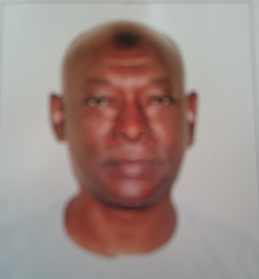 